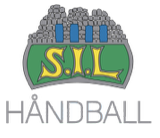 Info til foresatte i Storhamar håndball bredde 2022/23Storhamar håndball bredde har tilbud fra håndballskolen og opp til elitenivå. Klubben ønsker å skape begeistring, engasjement og glede. Klubbens motto er «flest mulig – lengst mulig». Visjonen er å skape, utvikle og bevare et sterkt og bredt håndballmiljø i Hamarregionen. Klubben har en administrasjon med ansatte som håndterer den daglige driften. I tillegg er Storhamar håndball helt avhengig av frivillig innsats for at klubben skal fungerer. Foresatte/andre stiller som trenere, foreldrekontakter og bidrar gjennom året. Daglig leder Bjørn Inge Os			bio@storhamarhandball.no 	928 09 119På kontoret Terese Wahl			terese@storhamarhandball.no 	924 06 989Barnehåndballansvarlig Kai A. Lindberg	kai@storhamarhandball.no 	483 41 927
Storhamar Cup arrangeres en helg i mai hvert år. I 2023 vil cupen være 19.-21.mai. Cupen er klubbens viktigste inntektskilde, og sikrer en sunn økonomi. Det er en morsom helg for store og små, og fordeling av oppgaver gjøres via et eget system for å ha god oversikt. Hver spiller/foresatt med barn fra 8/9 år stiller 15 timer dugnad gjennom helga. Har man flere barn i Storhamar håndball blir det en ekstra riggevakt før/etter cupen. 
Boligpartner Arena (BPA) har åpent ettermiddager og kvelder. Ved å ha en hallvert på plass mandag – torsdag kl. 17:45-20:45 opplever besøkende å føle seg velkommen samtidig som sikkerheten ivaretas. Hvert lag får utdelt sine uker med hallvakt før sesongen starter, og som foresatt må en forvente å stille på minst 1 vakt gjennom året. Foreldrekontakten fordeler dette. Hallvaktinstruks finner du på klubbens hjemmeside. 
Treninger og hjemmekamper foregår i hallene klubben har tilgang til i området. Det meste foregår i Boligpartner Arena (BPA) og Prestrudhallen, men Ajerhallen, Furneshallen og Kattahallen brukes også. Info om treningstider og sted ligger på klubbens hjemmesider: https://www.storhamarhandball.no/treningstider/. Hjemmekamper arrangeres av foresatte med foreldrekontakt som pådriver. Sekretariat og kiosk/billettsalg må betjenes, og foresatte rullerer på disse oppgavene slik at en også får med seg noen av kampene som spilles. En fin måte å bli kjent med andre foresatte på laget. Hjemmekampinstruks finner du på klubbens hjemmeside.
Kommunikasjon rundt treninger og kamper velger det enkelte lag selv for å sikre at alle får med seg infoen som kommer. I de fleste tilfeller så brukes Spond og/eller Facebook.I Storhamar Håndball bruker vi Rubic som vårt medlemsregister og som fakturasystem. Faktura for medlems- og treningsavgift fra klubben kommer på mail fra Rubic, men du kan også motta informasjon via SMS. Medlemsavgiften blir sendt ut på høsten sammen med treningsavgiften som sendes ut høst og vår. Se hjemmesiden for priser: https://www.storhamarhandball.no/administrasjonen/medlemsavgift-og-treningsavgift/Salgsdugnad med Bambusa pakker vil settes i gang fra sesongen 22/23 og oppstart er planlagt i starten av november. Det er basisklær i bambusviskose. Klubben har bestemt at det enkelte lag skal få 70% av fortjenesten av salget. Det er lov å initiere egne inntektsbringende aktiviteter ut over dette, og til inntekt for laget, men det må foreldregruppa avgjøre. Klubbtøy - Storhamar håndball har klubbavtale med Freske Fraspark på kjøp av klær og leverandør av klubbkolleksjon er Hummel ( https://www.storhamarhandball.no/utstyr-sponsing/)Altiusklinikken er vår samarbeidspartner når det gjelder fysioterapi, både for behandling og forebyggende trening. Alle medlemmer i Storhamar Håndball kan benytte seg av tilbudet og avtalen gir gratis konsultasjon/behandling hos fysioterapeut i Boligpartner Arena. Dere finner Carina i plan 3, ved heisen i Boligpartner Arena, hver tirsdag fra og med 30.august fra kl. 17.00 – 18.30. For mer info om fordelene se: https://www.storhamarhandball.no/administrasjonen/avtale-med-altiusklinikken/Storhamar Håndball er en MITT VALG klubb hvor vi jobber med å skape en arena hvor barn og unge skal oppleve trygghet, fellesskap, mestring og idrettsglede. Gjennom å bruke MITT VALG praktiserer trenere og lagledere både det sosiale og det sportslige på en god måte som bidrar til å nå idrettens eget mål om: ‘’Flest mulig, lengst mulig’’. For mer informasjon om MITT VALG gå til: https://www.determittvalg.no/idretten/mitt-valg-i-idrettenForeldrevettregler må alle foresatte forholde seg til. De tydeliggjør foresattes ansvar når de representerer klubben som supportere og støttespillere. https://www.storhamarhandball.no/verdier-og-foreldrevettregler/Retningslinjer for publisering av bilder og film. I dag skjer det mye tilfeldig og ulovlig deling og publisering av bilder. Norges idrettsforbund ønsker derfor å sette søkelyset på hvilke regler som gjelder for publisering og videreformidling av bilder og film av deres medlemmer. NIF har laget noen enkle retningslinjer for å bevisstgjøre trenere, utøvere, ledere, frivillige og foresatte av barn i idrettslag som det kan være lurt å gjøre seg kjent med: https://www.idrettsforbundet.no/tema/retningslinjer/retningslinjer-for-publisering-av-bilder-og-film-av-barnTakk for at du/dere er en del av Storhamar håndball bredde, og si ifra om du lurer på noe  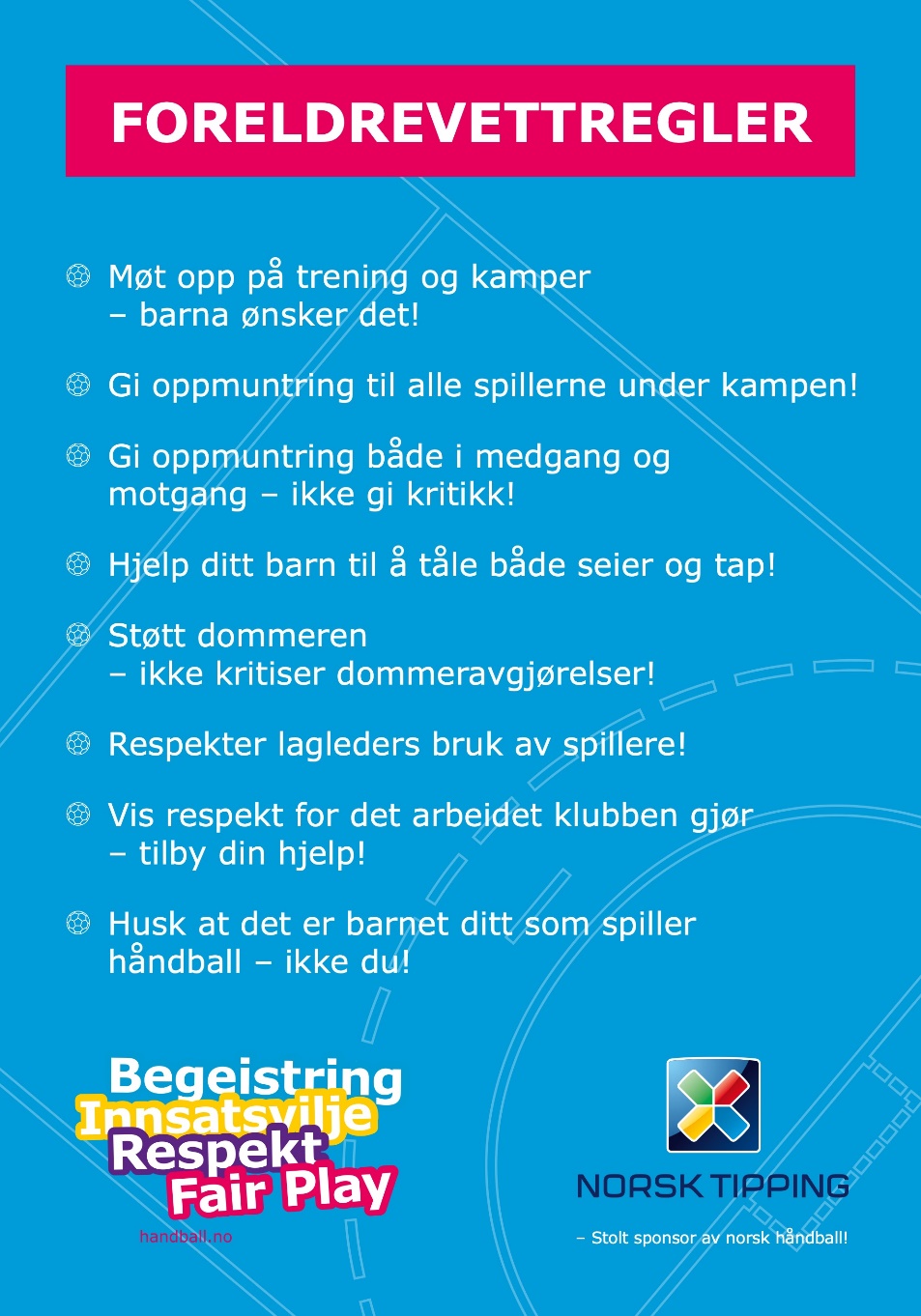 